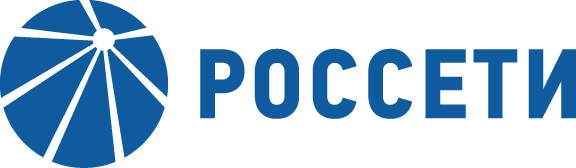 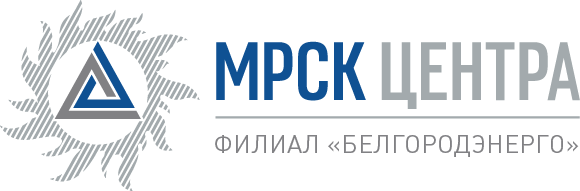 Уведомление №2об изменении условий извещения   Открытого запроса предложений на право заключения Договора  на оказание услуг  по техническому обслуживанию ДГУ для нужд ПАО «МРСК Центра» (филиала «Белгородэнерго»),  (опубликовано на официальном сайте Российской Федерации для размещения информации о размещении заказов www.zakupki.gov.ru, на электронной торговой площадке ПАО «Россети» etp.rosseti.ru  № 31603354282  от 25.02.2016г., а так же на официальном сайте ПАО «МРСК Центра» www.mrsk-1.ru в разделе «Закупки»Организатор запроса предложений ПАО «МРСК Центра», расположенный по адресу: РФ, 308000, г. Белгород,  ул.Преображенская, д. 42, к.715, (контактное лицо: Михайличенко Татьяна Викторовна, контактный телефон (4722) 30-45-69), настоящим вносит изменения в извещение Открытого запроса предложений на право заключения Договора  на оказание услуг  по техническому обслуживанию ДГУ для нужд ПАО «МРСК Центра» (филиала «Белгородэнерго»).Внести изменения в извещение и закупочную документацию и изложить в следующей редакции:П. 1.1.1 закупочной документации: «…пригласило юридических лиц и физических лиц (в т. ч. индивидуальных предпринимателей), являющихся субъектами малого и среднего предпринимательства (соответствующих критериям отнесения к субъектам малого и среднего предпринимательства, в соответствии с Федеральным законом Российской Федерации от 24 июля 2007 г. N 209-ФЗ «О развитии малого и среднего предпринимательства в Российской Федерации») (далее – Участники)..…».П. 3.3.8.1 закупочной документации: «…Требования к Участникам: участвовать в процедуре Запроса предложений может любое юридическое, физическое лицо (в т. ч. индивидуальный предприниматель), являющееся субъектом малого и среднего предпринимательства. Привлечение сопоставщиков в соответствии с пунктом  не допускается…..»Добавить  в П. 3.3.8.2 п.п.(е) : «…должен соответствовать критериям отнесения его к субъектам малого и среднего предпринимательства, в соответствии с Федеральным законом Российской Федерации от 24 июля 2007 г. N 209-ФЗ «О развитии малого и среднего предпринимательства в Российской Федерации»;…»Примечание:По отношению к исходной редакции извещения и закупочной документации Открытого запроса предложений на право заключения Договора  на оказание услуг  по техническому обслуживанию ДГУ для нужд ПАО «МРСК Центра» (филиала «Белгородэнерго»), внесены следующие изменения:- Изменен  пункт 1.1.1  закупочной документацииИзменен  пункт 3.3.8.1  закупочной документации.Добавлен в  пункт 3.3.8.2 подпункт  закупочной документацииВ части не затронутой настоящим уведомлением, Поставщики руководствуются извещением и закупочной документацией Открытого запроса предложений на право заключения Договора  на оказание услуг  по техническому обслуживанию ДГУ для нужд ПАО «МРСК Центра» (филиала «Белгородэнерго»), (опубликовано на официальном сайте Российской Федерации для размещения информации о размещении заказов www.zakupki.gov.ru, на электронной торговой площадке ПАО «Россети» etp.rosseti.ru  № 31603354282  от 25.02.2016г., а так же на официальном сайте ПАО «МРСК Центра» www.mrsk-1.ru в разделе «Закупки»).Председатель закупочной комиссии -Начальник управлениялогистики и МТО филиалаПАО «МРСК Центра»-«Белгородэнерго»                                                                                                        	З.М. Кравченко